MEMBERSHIP The RAF Hornchurch Heritage Centre is operated by the Hornchurch Aerodrome Historical Trust (HAHT) a non-profit charitable organisation run by unpaid Trustees. Its origin, vision and ethos date back to the early 1980’s when the late Ted Exall set up the RAF Hornchurch Memorial fund which later became the RAF Hornchurch Association. That purpose was to establish a permanent home dedicated to remember and commemorate Hornchurch Aerodrome and the personnel who served there between 1915 and 1962. 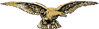 In becoming a member of the Trust you can play a vital role in helping to support the Centre which is committed to keeping alive the memory of all those who served, many of whom made the ultimate sacrifice. Preserving our past for future generations. Being a member does not commit you to doing ANY volunteer work. The volunteers here are amazing but there is no pressure on new members to give up their time or to volunteer, but if you would like to volunteer or can help in any way, please do speak to one of the Trustees.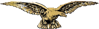 We are very grateful to you for your membership subscription. Your Membership will be a non-voting position but as a member you can enjoy: 1.	Free admission throughout your membership year 2.	A twice yearly email magazine 3.	Notification of special events  4.	Notification of social events5.	Access to our reference book library6. 	You will be supporting the RAF Hornchurch Heritage Centre.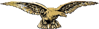 Artefacts and Exhibits -  we are always looking for new material to display and to preserve for future generations, so if you have or know anyone who might have anything related to the RAF, the Aerodrome, the First or Second World War or indeed anything from the home front that might be of interest, please do let us know. We accept donations or loans which we will preserve and endeavour to periodically display.-----------------------------------------------------------------------------------------------------------------------------------------------------MEMBERSHIP SUBSCRIPTION FORMName	……………………………………………….. Email …………………………………………………………..Tel:..........................................................................Date …………………………………… Date for Renewal……………………………………………………………..12 months Subscription £20 Ordinary Member£10 Junior Membership (under 16)One off payment £150 Life Member